Сроки и способы охоты:Олень, лось (сезон охоты: 20.08.-31.01.)-индивидуальная с подхода из засады в течении суток          (20.08-31.01). Загоном в светлое время суток (01.10.- 31.12.).Косуля (сезон охоты: 15.05.- 31.12.)-  индивидуальная с подхода из засады в течении суток          (15.05-31.12). Загоном в светлое время суток (01.10.- 31.12На пролетного гуся (сезон охоты: со 2-й субботы марта по 2-е воскресенье мая) охота из засады,            только из скрадка, либо из засады с использованием маскировочного халата и только с подманиванием            с помощью манка и профилей и (или) чучел гуся.УслугиЦена в белорусских рублях           В организацию охоты входит транспорт повышенной проходимости, ночные или тепловизионные           приборы, оптические бинокли для выслеживания дичи, треноги для стрельбы, вышки, полувышки.         - Проживание в комфортабельных охотничьих усадьбах, агроусадьбах, базах отдыха;         -Трехразовое питание без алкоголя	Для получения гражданином (иностранным гражданином) во временное пользование на время охоты 	у пользователя охотничьих угодий охотничьего оружия и разрешения, гражданин должен иметь:	-разрешение на хранение и ношение охотничьего оружия, выданного в государстве обычного 	места жительства иностранного гражданина;	- охотничий билет;	- паспорт;е-mail: boorr@tut.byТелефон/факс: 8(0152) 62 40 64Мобильный телефон: + 375 44 534 36 67	230012 г. Гродно, ул. Пушкина, 41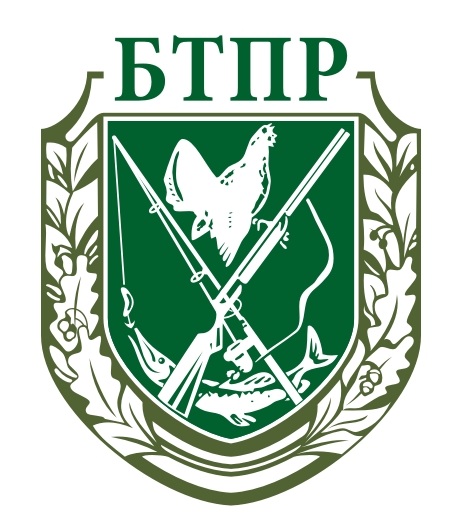 Гродненская ООС  РГОО «БООР»  Республика БеларусьОхота на оленя, лося,европейскую косулю,водоплавающую дичьНаименование услугиСтоимость услуг для одного охотника (бел.руб.):1.Получение разрешения на ввоз оружия (за 1 единицу)1502.Аренда служебного оружия на день охоты за единицу(CZ 550 к. 30-06; Tikka T3 к. 30-06; Zastava M70 к. 308 Win;ZastavaM98К к,30-06; CZ 550 к. 308 Win; МР 155 к.12;Huglu 200AC к. 12/76)503.Патроны к арендному нарезному оружию (за 1 шт.)84.Патроны к арендному гладкоствольному оружию (за 1 шт.)45.Доставка охотников из аэропорта (вокзала) в охотничье хозяйство и обратно (за 1 км)16.Организация охоты (на одного охотника в сутки):Индивидуальная охота1107.Загонная охота1508.Организация проживания для охотника или сопровождающего лица на одного человека в сутки. 808.Организация питания для охотника или сопровождающего лица на одного человека в сутки.809.Оформление документов на вывоз добытых трофеев (трофейный лист, ветеринарное свидетельство, международный ветеринарный сертификат)13010.Первичнаяпрепарация трофея:Лось, олень 80Косуля6011.Разделка туши:Лось, олень100Косуля60ОленьОленьОлень1.1.до 6 отростков (на каждом роге включительно)35001.1.от 7 отростков (на каждом роге включительно)60001.2.Отстрел взрослого нетрофейного самца:15001.3.Отстрел самки12001.4.Отстрел сеголетка600ЛосьЛосьЛось2.1.до 5 отростков (на каждом роге включительно) 35002.1.от 6 отростков (на каждом роге включительно)60002.2.Отстрел взрослого нетрофейного самца18002.3.Отстрел самки15002.4.Отстрел сеголетка8007.Вальдшнеп158.Дикая утка (селезень) в весенний сезон охоты189.Дикая утка в осенний сезон охоты1010.Дикий гусь1811.Серая куропатка1512.Вяхирь1013.Рябчик, бекас1014. Ворона серая, сорока, голубь сизый5